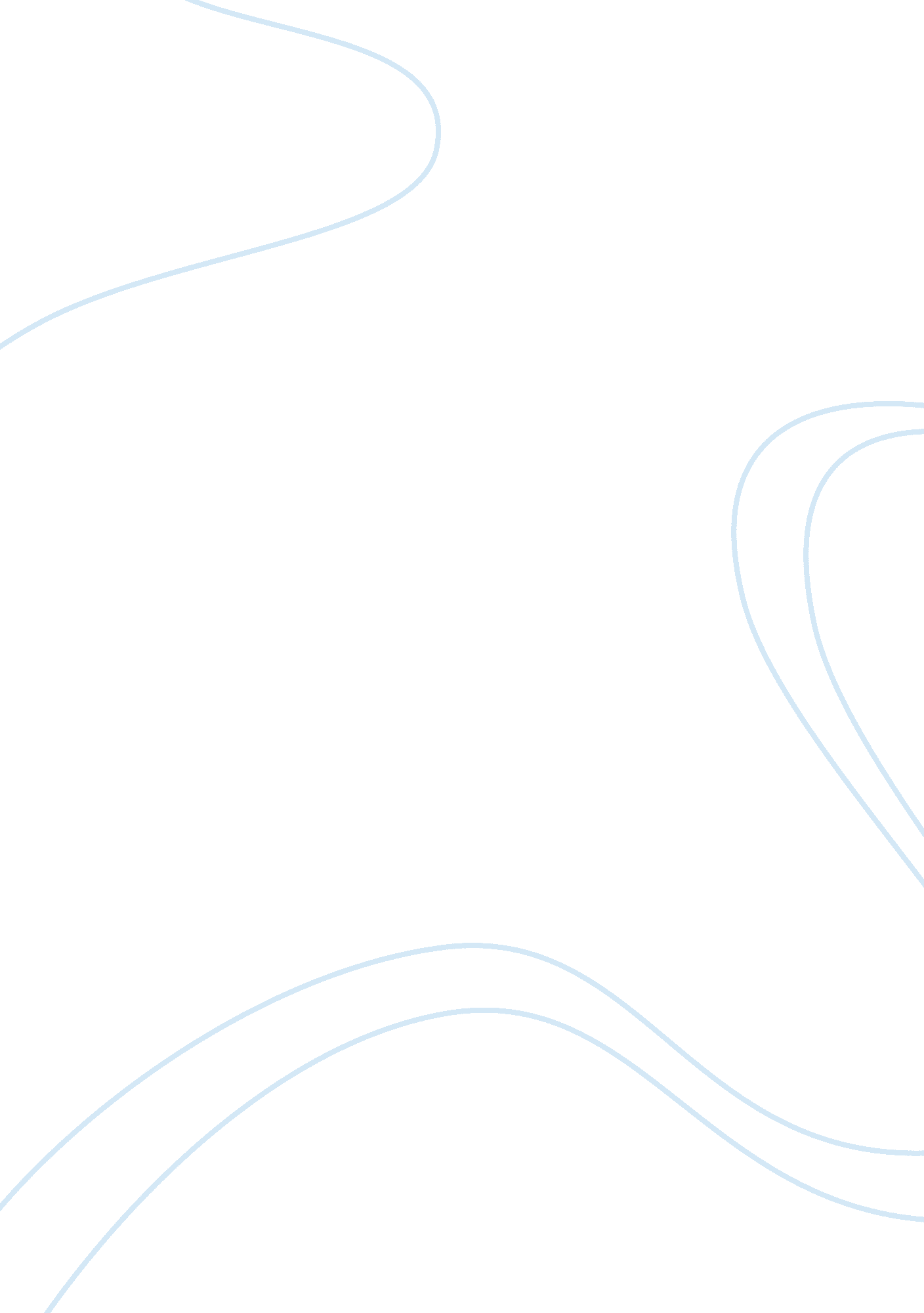 Case study exampleBusiness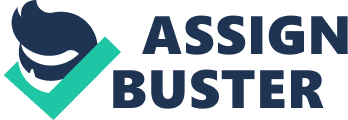 Business Impact Summary ModMeters Inc is a company that deals with the production of electronic meters and has been in existence for almost 6 decades. The company is plagued with a poor management system and network infrastructure. This is due to uneven allocation of cash. The firm’s poor management is attributed to lack of implementing its information technology plans. Conflict between the top and middle level management is the other problem. The firm’s board of directors embarks on poor strategies without consulting different departmental managers, resulting into conflicts. 
First Recommendation 
The first recommendation for the company would be to ensure that the information technology department is adequately funded. This is likely to enable the department come up with systems that can help the management to make logical decisions concerning resource distribution and future plans. The funds can also be used to upgrade the systems hence, ensuring efficiency in carrying out tasks. 
Second Recommendation 
The other recommendation would be for the firm to embark on an implementation plan to enable the top and middle level management to dialogue. The meeting would involve the discussion of strategies to be implemented versus tactics and resource required. This would ensure that there is even flow of information and that implementation of strategies take place. According to Gulachek, a business continuity plan can have a vast effect on the whole organization (6). When plans such as those of the middle level managers of the company are carried out without involving other members, the effect would be the rise of conflicts. 
Discussion Question 
For the I. T. planning process to have an impact on ModMeters various demands have to be accomplished. The demands made by the management at the company, to the I. T. department are two. One is to create and implement an automated system. The second demand is the execution the system. The system offers customers the chance to make direct purchases. Planning effort, forces certain disciplines to better understand and plan around their dependency on IT for their daily operations (Gulachek 6) . The department should therefore first, establish the necessary tools and resources required in strategic implementation. These requirements include more funds, so as to acquire the tools that can enable the development of an automated system. The staff members will also be increased so as to hasten the process of labeling applications and files to display the new logo. 
The department is also required to establish the methodology they are going to use to develop the system they are supposed to come up with for effectiveness. Today’s heavy reliance on I. T. has raised the quality of services expectation (Gulachek 6). Hence, planning is required if the quality of services is to improve. In this phase of planning, the I. T. department has established the tasks that will be carried out to ensure success of the development. This can be done by having a brainstorming session with the staff in the department. The head of the department has to come up with a team that will handle the development of the system and assign each individual their role. This is done so as to ensure that there is no conflict once the development process starts and that some employees are not overloaded with tasks. 
After implementation process, each team member that is assigned the development task will be allocated the resources for individual tasks. Conclusively, deadlines have to be set in this phase so as to ensure that the project does not lag behind due to the individual laziness. 
Work Cited 
Gulachek, Bernard. " Business Continuity Planning: Process, Impact and Implication." Centre of Applied Science Journal. 13 (2005): 2-7. 